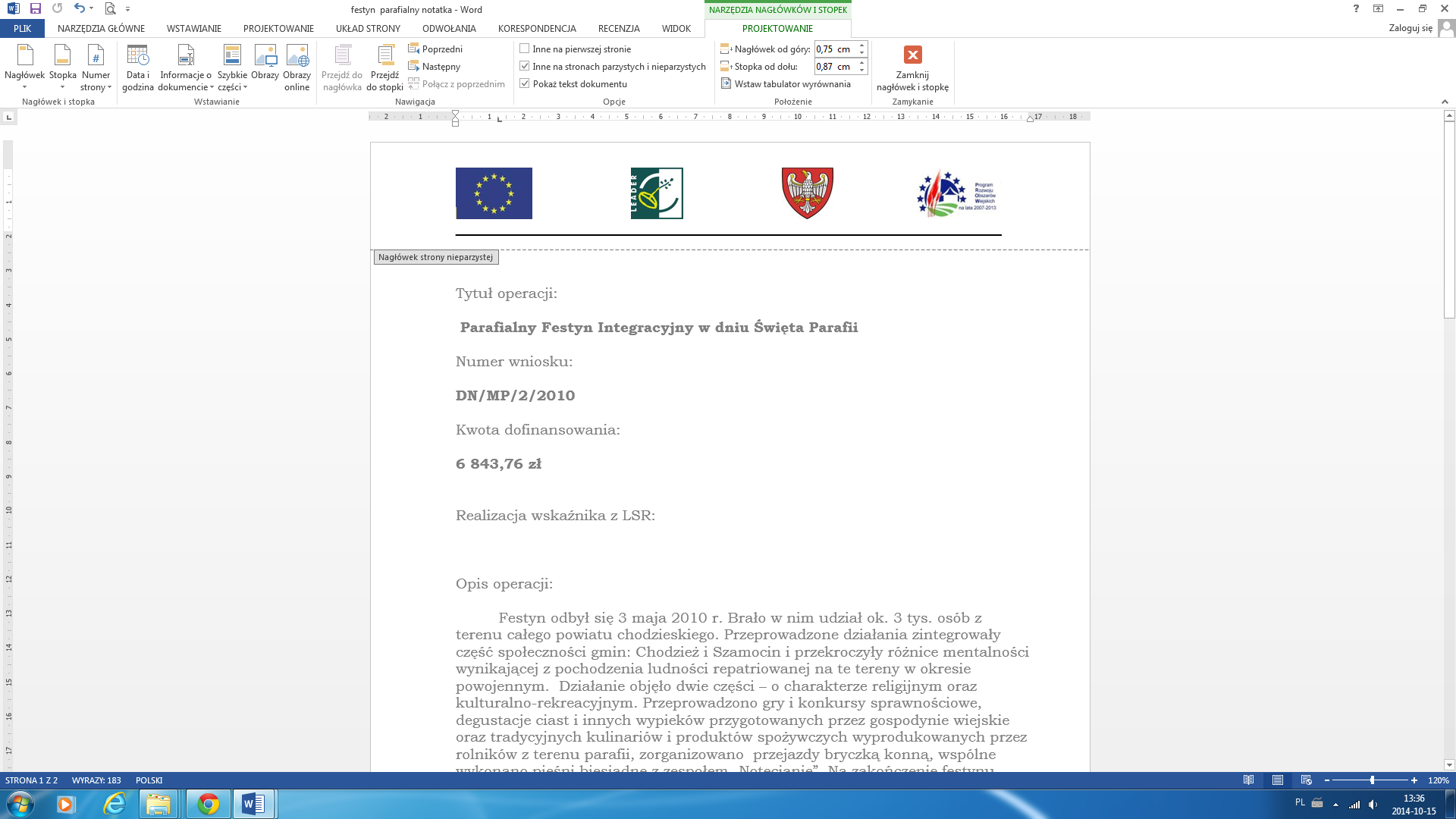 Tytuł operacji: Parafialny Festyn Integracyjny w dniu Święta ParafiiNumer wniosku:DN/MP/2/2010Kwota dofinansowania: 6 843,76 złRealizacja wskaźnika z LSR:Opis operacji:Festyn odbył się 3 maja 2010 r. Brało w nim udział ok. 3 tys. osób z terenu całego powiatu chodzieskiego. Przeprowadzone działania zintegrowały część społeczności gmin: Chodzież i Szamocin i przekroczyły różnice mentalności wynikającej z pochodzenia ludności repatriowanej na te tereny w okresie powojennym.  Działanie objęło dwie części – o charakterze religijnym oraz kulturalno-rekreacyjnym. Przeprowadzono gry i konkursy sprawnościowe, degustacje ciast i innych wypieków przygotowanych przez gospodynie wiejskie oraz tradycyjnych kulinariów i produktów spożywczych wyprodukowanych przez rolników z terenu parafii, zorganizowano  przejazdy bryczką konną, wspólne wykonano pieśni biesiadne z zespołem „Notecianie”. Na zakończenie festynu odbyła się tradycyjna zabawa ludowa i pokaz sztucznych ogni.Rezultatem operacji był wzrost aktywności społecznej we wspólnym działaniu dla społeczności lokalnej  na rzecz zwiększenia ofert kulturalno-rekreacyjnych we wsiach objętych działaniem a przez to wzrost liczby turystów.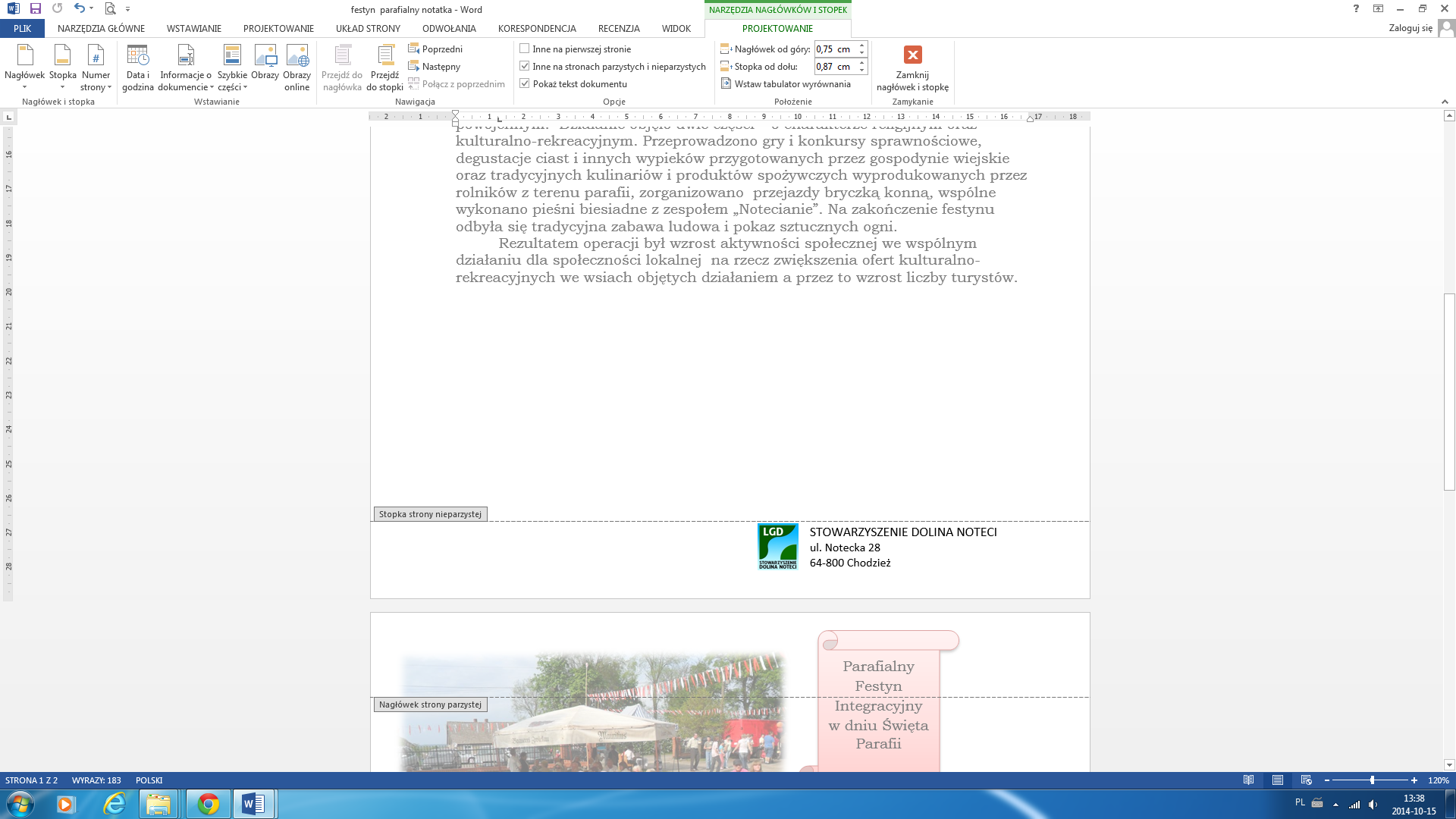 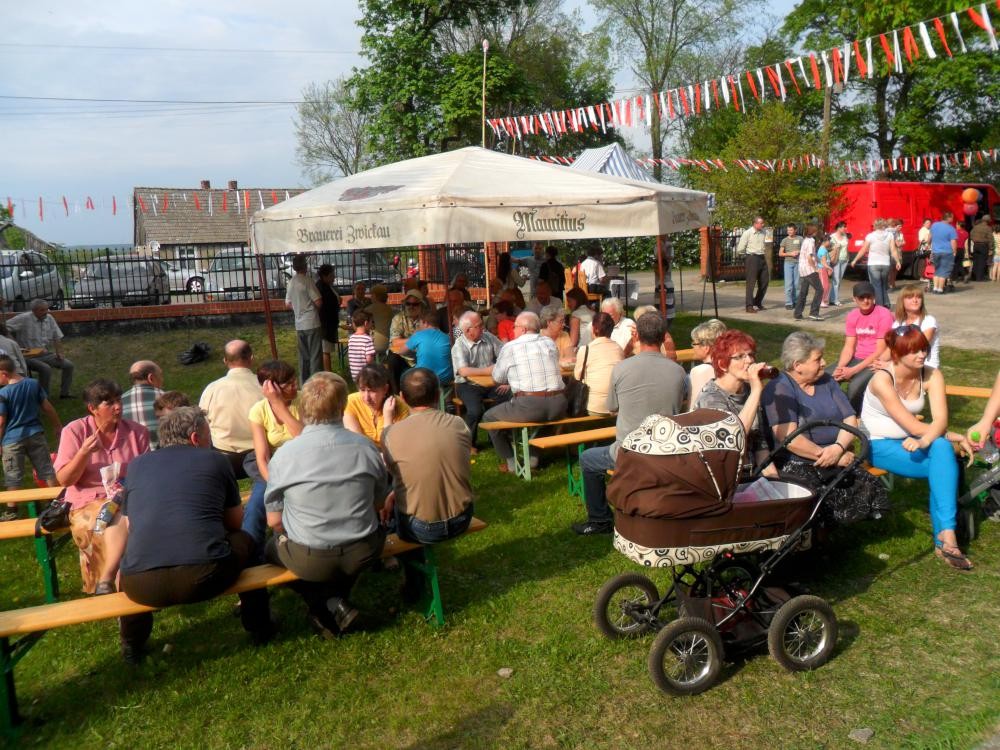 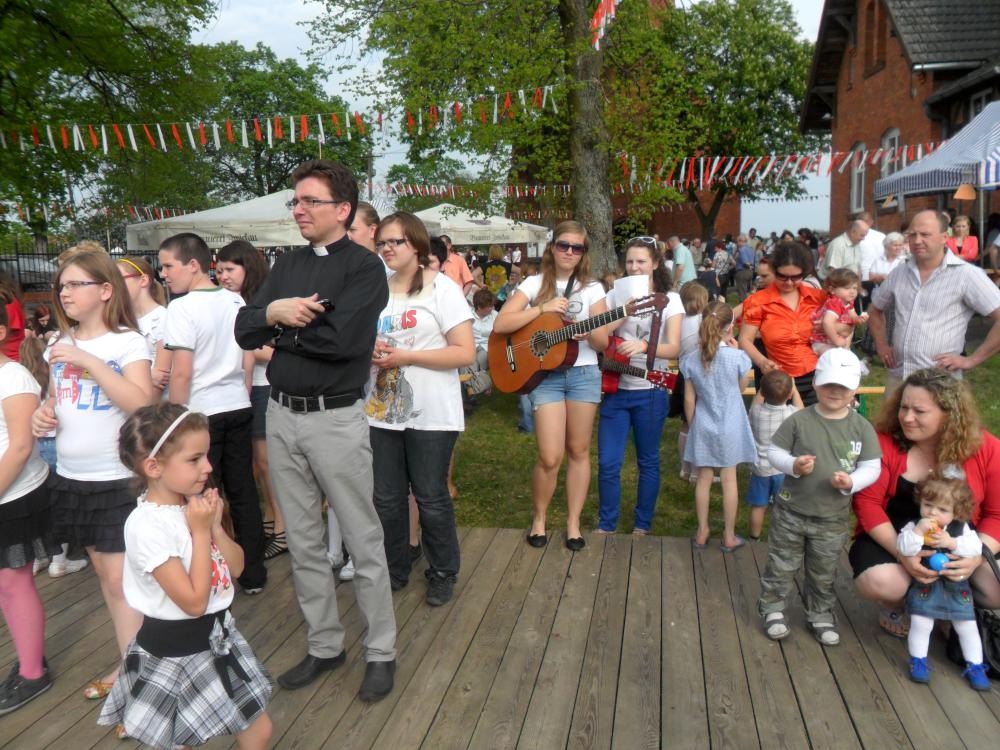 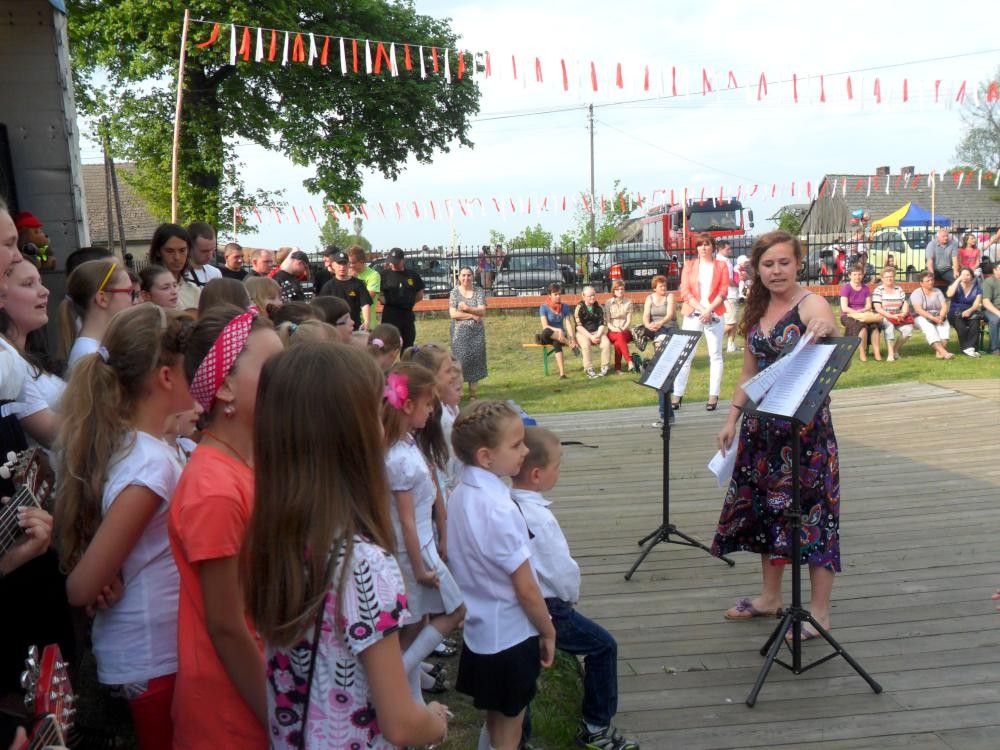 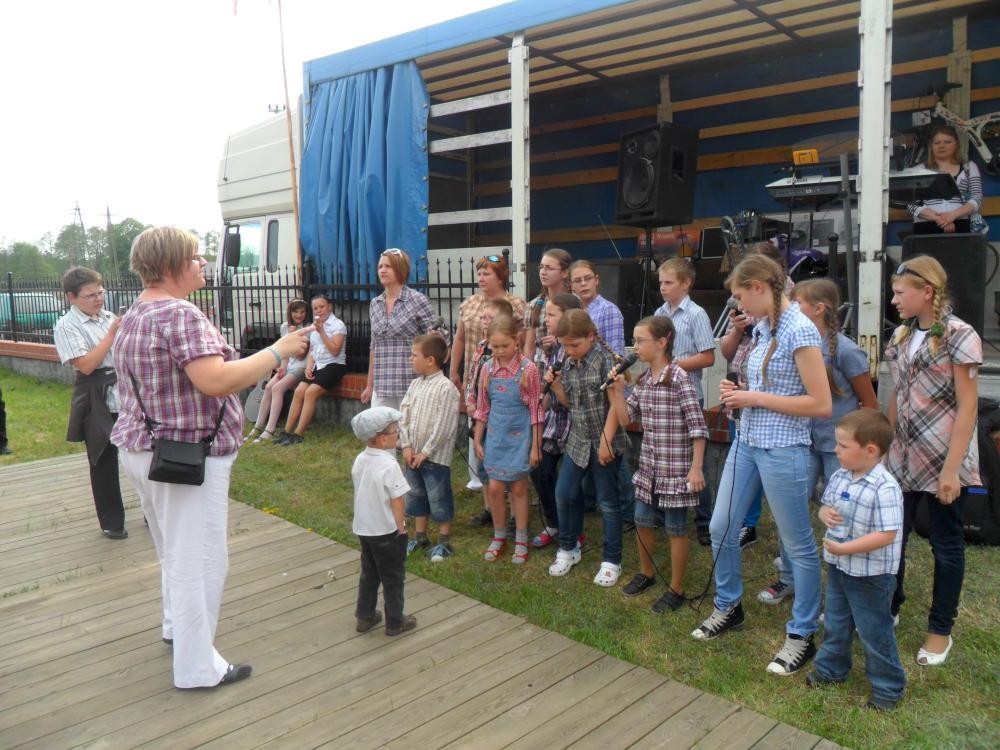 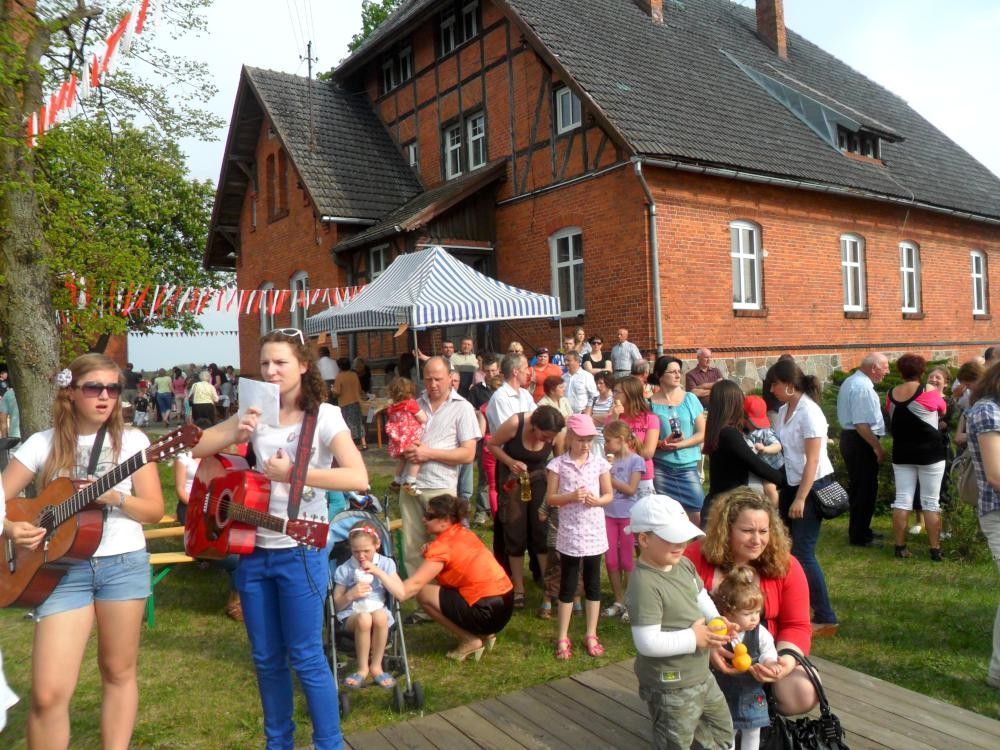 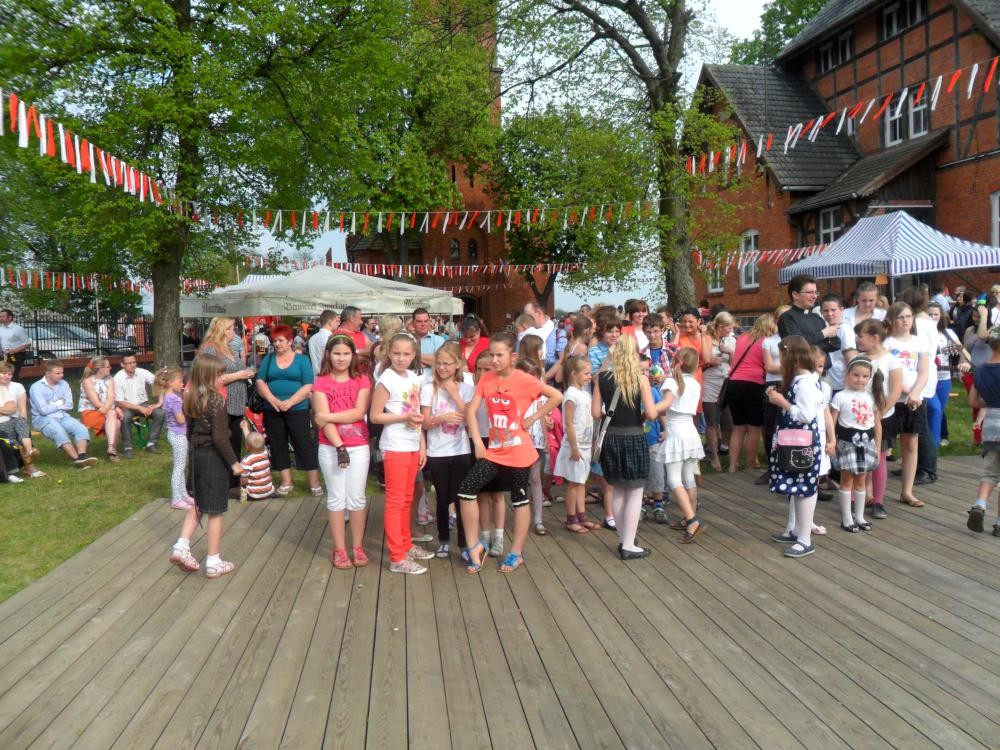 